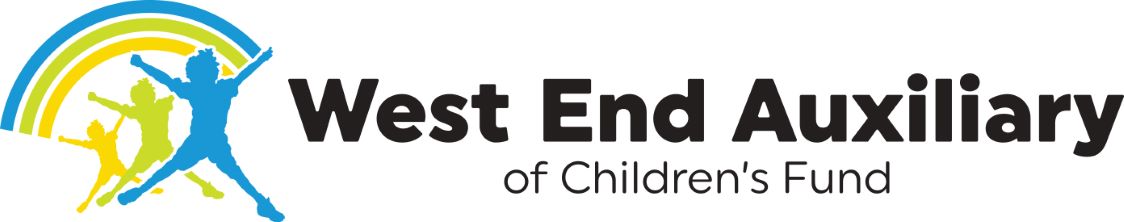 ASSOCIATE DUESName_______________________________________________Address_____________________________________________

	      _____________________________________________

Phone   _________________E-mail_______________________              Angel $150_______ Platinum $ 100_______                Gold $50_______ Silver $30_______ I am interested in: ____Visiting a meeting, ____Attending the Annual Tea         ____ help make blankets,            help with or attending the GALA